17.10.2017                                                                                                                           № 577 пс.ГрачевкаО создании муниципального казенного учреждения"Центр бухгалтерского учета и отчетности"  Грачевского районаВ соответствии с Гражданским кодексом Российской Федерации, решением Совета депутатов муниципального образования Грачевский  район Оренбургской области  от 15 ноября 2010 года № 14-рс "Об утверждении Положения о порядке создания, реорганизации, изменения типа и ликвидации муниципальных учреждений, а также утверждения уставов районных муниципальных учреждений и внесения в них изменений"                         п о с т а н о в л я ю:1. Создать с 1 января 2018 года муниципальное казенное учреждение "Центр бухгалтерского учета и отчетности" Грачевского района (далее - муниципальное казенное учреждение), целью деятельности которого является ведение централизованного бюджетного (бухгалтерского)  учета                и отчетности в органах местного самоуправления и муниципальных учреждениях Грачевского района.2.Установить предельную штатную численность работников муниципального казенного учреждения с 1 января 2018 года в количестве               15 единиц, с 1 апреля 2018 года - в количестве  28 единиц.3. Возложить функции и полномочия учредителя муниципального казенного учреждения на финансовый отдел администрации района, назначив его ответственным за проведение мероприятий по созданию муниципального казенного учреждения.4. Финансовому отделу администрации района  (Унщиковой О.А.):4.1. Провести до 1 декабря 2017 года мероприятия по созданию муниципального казенного учреждения.4.2. Разработать и по согласованию с отделом по управлению муниципальным имуществом администрации района утвердить устав муниципального казенного учреждения.4.3.Осуществлять финансовое обеспечение исполнения муниципальным казенным учреждением муниципальных функций в пределах средств, предусмотренных в районном бюджете на соответствующий год.5. Отделу по управлению муниципальным имуществом администрации района  (Бакушкину В.В.)  снять с оперативного управления имущество муниципальных учреждений, участвующих в централизации бюджетного (бухгалтерского) учета и отчетности, и закрепить его на праве оперативного управления за вновь созданным казенным учреждением  после представления сформированного перечня имущества.6. Контроль за исполнением настоящего постановления возложить на начальника финансового отдела администрации района О.А. Унщикову. 7. Постановление вступает в силу со дня его подписания и подлежит размещению на официальном сайте администрации муниципального образования Грачевский район и на сайте www.право-грачевка.рф.Глава района                                                                                    О.М. Свиридов Разослано: финансовый отдел, администрация  района, отдел по управлению муниципальным имуществом, отдел образования, отдел культуры,                        МКУ ЦМТО, МБУ МФЦ, членам комиссии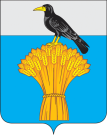  АДМИНИСТРАЦИЯ МУНИЦИПАЛЬНОГО ОБРАЗОВАНИЯ   ГРАЧЕВСКИЙ  РАЙОН  ОРЕНБУРГСКОЙ ОБЛАСТИП О С Т А Н О В Л Е Н И Е